询价公告各潜在供应商：深圳市深水生态环境技术有限公司委托我司就高效斜板沉淀装置采购项目进行公开询价，欢迎各潜在供应商积极参与报价。本次询价结果将可能作为该项目招标控制价的参考依据。一、报价单位资质要求1.投标人近3年内（从投标文件递交截止之日起倒算）没有骗取中标和严重违约、提供的产品没有重大质量问题及安全事故；2.报价人具有中国境内注册的独立企业法人资格；3.本项目不接受联合体投标。二、项目基本情况采购清单： 注：可联系询价人进行现场勘查交货地点：深圳市罗湖区付款方式：验收后支付97%验收款，质保（1年）到期后支付剩余3%。三、报价方式有意向参与本次公开询价的潜在供应商，应按以下方式提交报价文件：截止时间：2024年4月23日18时。提交资料：加盖公章的报价文件。相关格式详见附件。提交方式：发送至xu.yuming@szwatereco.com。四、联系方式联系人：徐工电　话：18300087899友和保险经纪有限公司2024年4月19日附件一、报价文件注：1、所有价格应按人民币元填写；1高效斜板沉淀装置处理量50m3/h台1设备整体组合为一体，除PAM药站、进泥泵外，其余设施均需提供。单 台 分 项 配 置 如 下单 台 分 项 配 置 如 下单 台 分 项 配 置 如 下单 台 分 项 配 置 如 下单 台 分 项 配 置 如 下单 台 分 项 配 置 如 下2钢结构池体配套套1含斜板沉淀区、污泥池出水池；池体碳钢防腐，外部防锈漆。2出水堰配套台1中间两侧均匀出水，304不锈钢，出水口配SS在线监测仪，信号可传输至中控室（无线）。2刮泥机配套套1水上碳钢，水下304不锈钢。2斜板组件配套套1框架碳钢防腐，斜板厚度不低于 5mm。2反应池配套套1含反应池， 1 套搅拌机，加高支架序号名称规格单位数量单价（元）备注1高效斜板沉淀装置处理量50m3/h台1设备整体组合为一体。单 台 分 项 配 置 如 下单 台 分 项 配 置 如 下单 台 分 项 配 置 如 下单 台 分 项 配 置 如 下单 台 分 项 配 置 如 下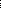 2钢结构池体配套套1含斜板沉淀区、污泥池出水池；池体碳钢防腐，外部防锈漆。含斜板沉淀区、污泥池出水池；池体碳钢防腐，外部防锈漆。2出水堰配套台1中间两侧均匀出水，304 不锈钢，出水口配SS在线监测仪，信号可传输至中控室（无线）。中间两侧均匀出水，304 不锈钢，出水口配SS在线监测仪，信号可传输至中控室（无线）。2刮泥机配套套1水上碳钢，水下304不锈钢。水上碳钢，水下304不锈钢。2斜板组件配套套1框架碳钢防腐，斜板厚度不低于 5mm。框架碳钢防腐，斜板厚度不低于 5mm。2反应池配套套1含反应池， 1 套搅拌机，加高支架含反应池， 1 套搅拌机，加高支架总计（元）总计（元）含   %增值税价，   元运费。含   %增值税价，   元运费。